Rotary Club of Carleton Place and Mississippi Mills                                                                  Bulletin Mar. 12, 2006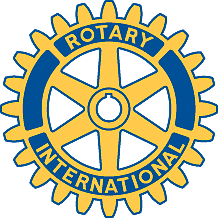 MEETING OF MARCH 7 :Ten members were present to welcome guests Bill and Eleanor Baxter to the meeting. Given Gordon’s absence Bob stepped in to keep some record of the meeting but he admits that he got so caught up in the riveting discussion that he frequently overlooked his inherited obligations.  Your scribe therefore accepts absolutely no responsibility for the veracity of the “notes” sent to him by Bob the following morning – although right now my mush of a brain would agree to anything.Chris Hill of the Perth Club had requested that someone from our Club attend one of their meetings to speak about our Rotary Trail and the members present unanimously elected the absent Gordon to lead that task – quelle surprise!  The nominee will make the necessary arrangements. Also reported was the fact that RYLA interviews will be conducted soon and that the Town of Carleton Place has sent the Club a formal request for an annual financial statement for the bingo account. Fraser reported on the second “liaison meeting” of Mississippi Mills’ service clubs (10 in total) and the decision of that group to recommend the establishment of a common fund to respond to small requests for assistance within Mississippi Mills.  An initial contribution of $500 by each Club was proposed with the fund being administered by The Mills Community Support Corporation.  In addition to being more efficient the process would prevent “working the system” through identical requests to a number of service clubs.  There was general support for the proposal which is to be explored further at the next meeting of the liaison group.David Kirkpatrick was the member chosen to stand up and speak of his personal and professional background, the Club’s version of “show and tell”.  David mentioned his long interest in the retail business (initially prompted no doubt by his grandfather’s Bridge Street hardware store), his business studies at Ryerson, his eventual purchase of his grandfather’s store which morphed into the local Home Hardware, and then the move of that business to a new and larger location  on Lansdowne Avenue.  (I am assuming he said all that – if he didn’t he should have!)  Bob’s notes record David’s recent joining of the Board of the Carleton Place Hospital Foundation and that organization’s plans to develop a program where the taxable portions of estates could be donated to the Foundation.  We will hear more about this no doubt as the plan is developed.  It should also be noted that David has donated months upon months of time, and in various capacities, to the work of the Canadian Cancer Society.  Well done Dave!DATES TO REMEMBER:April 5 @ 8pm: Rotary speaker at Smiths Falls on the subject of wealth distribution.April 7: Lunch with the new RI President.April 22: Rotary Leadership Seminars in Cornwall.